 www.spielgrupperoggwil.ch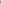 Anmeldung in der Wald/Spielgruppe: Ich bin ICH/Fäderli am Lindenrain 1 in 4914 Roggwil Ab August 2020 oder nach Vereinbarung bis zum Eintritt in den Kindergarten*Welche Zeit wäre Ihnen am liebsten? Bitte markierenWelche/er Tag/e wäre Ihnen am liebsten?Bitte mehrere aufschreiben:__________________________________________________________Gewünschtes bitte markieren:Diese Anmeldung ist für die dinne/dusse und Umgebung SpielgruppeDiese Anmeldung ist für die NUR WaldspielgruppeGewünschtes bitte markieren:Zahlung, gewünschtes bitte markieren:Monatliche Zahlung/ Quartalszahlung/ Semesterzahlung/ JahreszahlungDie Ferien und Freien Tage richten sich nach der Volksschule Roggwil ausser in den Frühlingsferien.In diesen Kosten sind Raummiete, Nebenkosten, Spielsachen, Löhne, Bastelmaterialien, Waldspielgruppe, Nahrungsmittel, Anlässe, Ausflüge, Elternabende, Kehrsichtentsorgung etc. enthalten.Die Zahlungen sind unabhängig von der Anwesenheit des Kindes zu leisten, dass heisst, bezahlt wird der für das Kind freigehaltene Platz. Im Falle einer dritten Einwirkung, wie z.B.: Coronavirus, Höhere Gewalt oder einer Schliessung, die vom SSLV empfohlen wird, sind die Beiträge vollumfänglich weiter zu bezahlen. Diese Anmeldung ist verbindlich! Bei Rücktritt ist eine voller Semsterbeitrag zu bezahlen. *Im laufenden Spielgruppenjahr gelten folgende Kündigungsfristen: Schriftlich jeweils auf ein Semesterende (Januar und Juni) an die Geschäftsinhaberin Rebecca Grütter, Dorfstr.14, 4914 Roggwil. Erfolgt keine Termingerechte Kündigung ist das Semester vollumfänglich zu bezahlen. Bitte haben Sie Verständniss, die Spielgruppe: Ich bin ICH ist ein Geschäft und hat Fixe Auslagen.Die Kinder sind durch die Spielgruppe: Ich bin ICH nicht versichert. Unfall- und Haftpflichtversicherung ist Sache der Eltern.Der/die Unterzeichnende hat die Bedingungen gelesen und ist damit einverstanden.Ort/Datum:	Unterschrift:Name/Vorname ElternName/Vorname KindGeburtsdatumAdresseTelefonnummerGeschwister, AlterMutterspracheAngaben zu Krankheiten/AllergienAngaben zum Essen(z.B.:kein Schwein)KinderarztMorgen Spielgruppe08:30 Uhr bis 10:30 Uhr08:30 Uhr bis 11:00 UhrNachmittag Spielgruppe13:30 Uhr bis 15:30 Uhr13:30 Uhr bis 16:00 Uhr2 Stunden/Woche= Pro Monat 80.—sFr.2 ½ Std/ Woche= Pro Monat 100.—sFr.2  mal/ Woche 2 Std= Pro Monat 160.—sFr.2 mal/ Woche 2 ½ Std= Pro Monat 200.—sFr.3 mal/ Woche 2Std= Pro Monat 240.—sFr.3 mal/Woche 2 ½ Std= Pro Monat 300.—sFr.